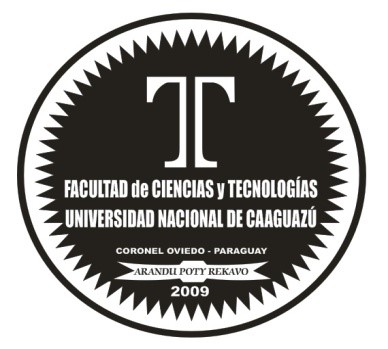 MONOGRAFÍATÍTULOAUTORCORONEL OVIEDO, MES DE 2019ASESOR: PROF  …...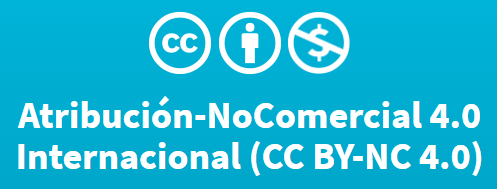 Usted es libre de:Compartir — copiar y redistribuir el material en cualquier medio o formatoAdaptar — remezclar, transformar y construir a partir del materialBajo los siguientes términos:Atribución — Usted debe dar crédito de manera adecuada, brindar un enlace a la licencia, e indicar si se han realizado cambios. Puede hacerlo en cualquier forma razonable, pero no de forma tal que sugiera que usted o su uso tienen el apoyo de la licenciante.NoComercial — Usted no puede hacer uso del material con propósitos comerciales.Recomendación* basada en la Norma Paraguaya NP 62 001 18  del INTN. A continuación algunos artículos referidos al tema: 2. TÉRMINOS Y DEFINICIONES2.1. MODALIDADES DE TRABAJOS ESCRITOS2.1.5. MONOGRAFÍA: Es un estudio particular y profundo sobre un autor, sobre un género, sobre una época; es decir, es el tratamiento por escrito de un tema específico. 2.2. CARACTERÍSTICAS DE FORMATO2.2.1. PORTADA O TAPA: debe contener nombre de la universidadnombre de la escuela, facultad o departamentotítulomención de ser tesis, monografía, proyecto, anteproyecto, etc. grado al que se aspira (si corresponde)nombre del autorlugar mes y año de presentación. nombres del jurado calificador. 2.2.2. Cesión de derechos: se considera en el orden de trabajo pero no se enumera ni se lista en el índice de contenido. El autor cede los derechos del trabajo de investigación. * Esta hoja se debe borrar al presentar el trabajo. AGRADECIMIENTO O DEDICATORIA (OPCIONAL)Se considera en el orden del trabajo pero no se enumera ni se lista en el índice de contenido. En la página de reconocimientos el autor expresa sus agradecimientos profesionales y personales, incluyendo los permisos que haya conseguido para utilizar materiales anteriormente publicados y con derechos reservados. los reconocimientos se redactan de manera profesional, no anecdótica. ÍNDICE DE CUADROS, GRÁFICAS Y FIGURAS (OPCIONAL).INTRODUCCIÓNCUERPO DE LA MONOGRAFÍACONCLUSIONESBIBLIOGRAFÍA.Constituye el cuerpo total de las obras consultadas (no así citadas) para realizar la investigación. El formato recomendado para la FCyT UNCA es IEEE (V 11.12.2018)